     PRIMARY HOUSEHOLD PARENT/GUARDIAN INFORMATION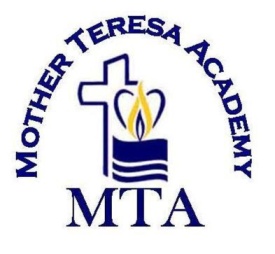 1. Childs Name: __________________________________________________________		     Last Name						First Name				M.IDate of Birth____/____/ 				will be enrolling for   ____________ GradeResidential Address:House #	Street					City/State/Zip Mailing Address (if different from above) _________________________________________Home # _____________________Religion: ____________________		Parish: ________________________________2.   Father/Male Guardian:__________________________________________________				  Last Name				First Name                                           M.ICell Phone #____________________  	Pager # _________________________Work # _______________________ 	E-mail Address: _________________________Employer: _____________________	Occupation: ____________________________3.   Mother/Female Guardian________________________________________________				      Last Name			First Name                                           M.ICell Phone #____________________  	Pager # _________________________Work # _______________________ 	E-mail Address: _________________________Employer: _____________________	Occupation: ____________________________Name of School Last Attended: ________________________________________________Address and Phone: ________________________________________________________Is English the only language spoken at home?		_____ yes		_____ noIf No, what other language does your family speak?  __________________________________Why do you want your child to join the Mother Teresa Academy Family: _____________________________________________________________________________________________________________________________________________________________Are there any legal custodial restrictions? _____ Yes _____ No If yes, please attach court documents.Please list two people Mother Teresa Academy may contact regarding your child in the event you cannot be reached.Name: _____________________________	Name: ___________________________Address:  ___________________________	Address: __________________________Daytime Phone # ______________________	Daytime Phone # _________________________ Enclosed is my $200 (per family) non-refundable retaining/registration fee.______ I am aware that there is a $190* non-refundable Teacher Supply fee due before August 1, 2019Parent Statement:I certify that the above information is correct and true:Parent Signature:  _________________________________________________________Parent Signature:  _________________________________________________________Please answer the following questionsWhy are you interested in having your child join Mother Teresa Academy?____________________________________________________________________________________________________________________________________________________________________________________________________________________________________________________________________________________________What are your Academic and /or social Goals for your child?___________________________________________________________________________________________________________________________________________________________________________________________________________________________What are your expectations of Mother Teresa academy?______________________________________________________________________________________________________________________________________________________Tell us a little bit about your Child and family.________________________________________________________________________________________________________________________________________________________________________________________________________________________________________________________________________________________________________________Please list any needs or concerns that we might need to know about your child. (Speech or Physical therapy, severe allergies, ect):_____________________________________________________________________________________________________________________________________________________________________________________________________________________________________________Primary Language _________________________________________________________________